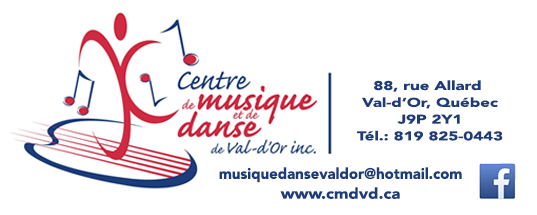 Communiqué pour diffusion immédiateProgrammation des cours 2019-2020Val-d’Or – Le 25 avril 2019 – Le Centre de musique et de danse de Val-d’Or est très heureux de présenter sa toute nouvelle programmation pour l’année académique 2019-2020.Le Centre de musique et de danse de Val-d’Or présente sa nouvelle programmation d’offre de cours pour l’année académique 2019-2020. Outre les cours qui continuent de faire la réputation du Centre tels que le Prématernelle des arts, les cours de musique, la chorale Le Chœur aventurier, ou les cours de danse des petits, des nouveautés sont offertes pour mieux répondre à la communauté et aux tendances actuelles. 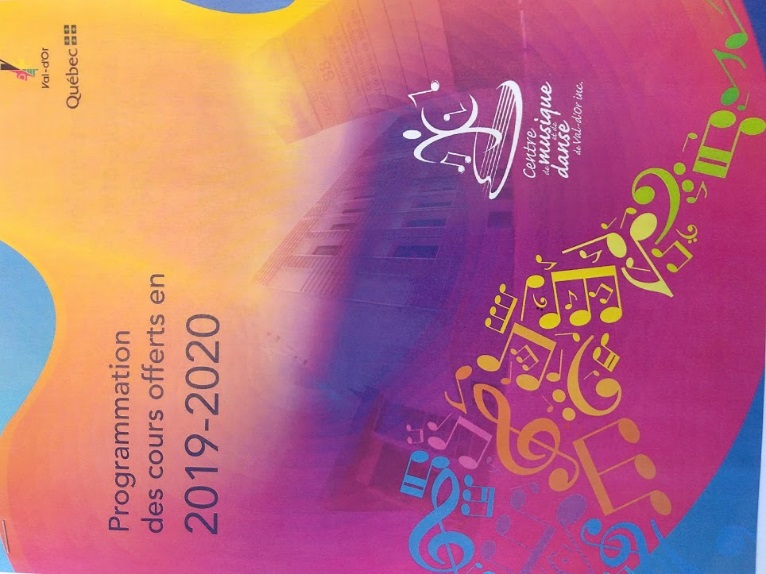 En musique plusieurs cours de groupes ainsi que des cours parents-enfants seront disponibles, tandis qu’en danse, des cours de mini hip hop, de danse sociale, de danse latine, de ballet en douceur et de danse adaptée pour personnes en situation de handicaps permettront de servir une clientèle multigénérationnelle et diversifiée.Toute l’équipe des professeur-es est prête à accueillir petits et grands avec leurs défis, leurs envies et ce dès le 3 septembre prochain! https://www.cmdvd.ca/programmation.htmlLes inscriptions sont ouvertes dès maintenant!www.cmdvd.ca819 -825-0443musiquedansevaldor@hotmail.comPour information 819-825-0443 ou musiquedansevaldor@hotmail.comÀ propos du Centre de musique et de danse de Val-d’OrLe Centre de musique et de danse de Val-d’Or est un organisme à but non lucratif dont la mission est « d’offrir un programme d’enseignement de qualité, varié et diversifié, adapté à chaque étudiant dans le but de susciter son sens de l’émerveillement, son goût de dépassement dans le plaisir et la rigueur ». Fondé en 1983, le Centre reçoit chaque année quelques 450 élèves de tous âges. Le Centre est une institution importante dans la vie sociale et culturelle de la Ville de Val-d’Or.Source :   Anne-Laure Bourdaleix-Manin, Directrice générale du Centre de musique et de danse de Val-d’Or819 825-0443-30-Merci à nos partenaires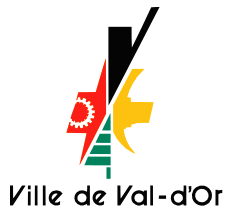 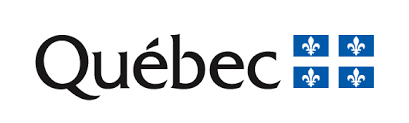 